What is the Pride in Sport Index™?The Pride in Sport Index is an initiative of the Australian Human Rights Commission and the Australian Sports Commission and a legacy of the Bingham Cup, Sydney.  Following the release of the Out on the Fields study in May 2015, the largest international study examining homophobia in sport, these organisations commissioned the development of a Pride in Sport Index.The Pride in Sport Index™ is the first and only benchmarking instrument specifically designed to assess the inclusion of people with diverse sexualities and genders within Australian sporting organisations and codes more broadly. Participating in the index will allow Australian sporting organisations to not only assess their own practice, but determine that which constitutes good practice, along with the ability to benchmark their own initiatives against an external measure and other sporting organisations.Completing your documentRead each question and the evidence that is required, carefully.Only answer questions that you have completed or can show evidence for.Ensure that every question you answer is addressed as if for the first time, and with articulate detail. TIP: Submission markers may not know your sport at all, so it is important to write as if you are explaining your answer to someone with no knowledge of the work you’ve done.All work in this submission must relate to activity within the 2021 calendar year only.Need some support?To help you with your submission, Pride in Sport has put together a dedicated support page on our website. On this site you will have access to:Key terms and definitionsHow to record and submit evidence as attachments Additional work ideasWhere to seek support with academic researchAnd more…For additional support, please visit www.prideinsport.com.au/psi-support Submitting instructions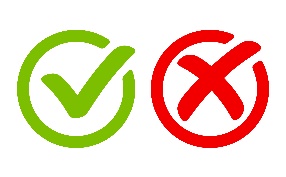 DeadlineThe deadline for both hard and soft copy PSI submissions, and participation in the survey is 9:00am Monday 7 February 2022.No extensionsBenchmarking requires a strong adherence to the same timeline of all submitting organisations. As such, no extensions will be given. Every organisation is given the same opportunity to complete their submission before the above deadline. Any submission received after the above deadline will not be considered. 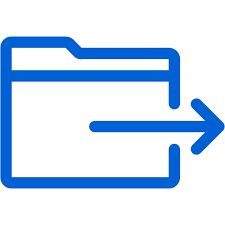 SubmitSend your completed submissions to:Hard CopiesPOST TO: PSI Submissions, Pride in Sport, 414 Elizabeth Street, Surry Hills NSW 2010.Soft Copies EMAIL TO: psi@prideinsport.com.au Soft copies include, but are not limited to; drop box, google docs, parcel post, Microsoft OneDrive or any other internally approved large file transfer system 
(If needing to provide access to share drive documents, please add bnewell@acon.org.au and wreilly@acon.org.au) 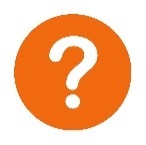 	Need Help Submitting?If you require support or have any queries when submitting your document, please send an email to – psi@prideinsport.com.au Organisation detailsContact Information*All fields must be answeredIndex Participation and acknowledgement Negative press / complaints disclosureIn relation to the above (maintaining required confidentiality), please broadly outline the negative press or complaint, your course of action or response/outcomes of any complaints lodged:[Enter your text here]Section 1: Governance & Strategy  
Section 2: VisibilitySection 3: EducationSection 4: Engagement  Section 5: ResearchSection 6: Additional Work This section allows you to describe and provide evidence for any additional work completed throughout the assessed calendar year thathas not already been included within this year’s index submission, or you believe is significantly over and above what the index is asking for.Visit our PSI Support page, on our website, to see a list of other potenial pieces of work you can consider. Accuracy StatementWe confirm that at the time of submission, details provided for all questions identified within the submission document are true and accurate. We understand that should any claims be found to be false; points and rankings will be adjusted accordingly.By completing the above accuracy statement, you are indicating that the content and evidence, including any attachements, are a true and accurate record for consideration in your index submission. Sporting Entity Name:Please enter name as you would like it to appear on certificates or any awardsAre you: Please delete those not relevant.National Sporting Organisation (NSO)State Sporting Organisation (SSO)Regional Sporting Organisation (RSO)Professional ClubUniversity SportCommunity/Local sporting clubOther. If other, please state: _________________________Organisation size (turnover):Please delete those not relevant (for potential benchmarking):Category T1:  <$1,000,000  Category T2: $1,000,001 - $5,000,00Category T3: $5,000,001 - $25,000,000Category T4: $25,000,000>Organisation size (registered membership):Please delete those not relevant (for potential benchmarking):Category M1: <2,000 registered membersCategory M2: 2,001 – 10,000 registered membersCategory M3: 10,001 – 50,000 registered membersCategory M4: 50,001 – 100,000 registered membersCategory M5: 100,001 – 150,000 registered members  Category M6: 150,001 – 300,000 registered membersCategory M7: 300,001+ registered membersIs your code:Please delete those not relevant (for potential benchmarking):An Olympic/Paralympic SportA Non-Olympic/Paralympic SportPlease delete those not relevant (for potential benchmarking):An Olympic/Paralympic SportA Non-Olympic/Paralympic SportState/Territory of Submitting body:Please delete those not relevant (for potential benchmarking):NATIONAL (NSO’s only)Australian Capital Territory (ACT)New South Wales (NSW)Northern Territory (NT)Queensland (QLD)South Australia (SA)Tasmania (TAS)Victoria (VIC)Western Australia (WA)InternationalSporting CodePlease identify the sport/s covered by the submitting entityPrimary ContactName: Primary ContactJob Title:Primary ContactPostal Address:Primary ContactEmail:Primary ContactPhone:Secondary Contact Name: Secondary Contact Job Title: Secondary Contact Email:Secondary Contact Phone:Please select participation identification level
(Name and Tier recognition only, no scores):Please delete those not relevantHappy to be identified as Participating tier or higherOnly identify us if we reach Bronze tier or higherOnly identify us if we reach Silver tier or higherOnly identify us if we reach Gold tier Do not identify us at all – anonymous (this option revokes any opportunity for public award recognition)We have received negative press that has impacted our reputation as being LGBTQ inclusive sport/clubWe have had formal complaints lodged against us for LGBTQ discrimination, bullying or harassment (Fair Work Ombudsman, Human Rights Commission, Sex Discrimination Act)Strategic Commitment2 points2 pointsFoundationLGBTQ inclusion has been documented within a form of formal governance (e.g. Strategic Plan, Inclusion Strategy), and has clearly articulated goals/plans/action items and accountability associated with it.Please provide a copy of the document that supports this question, with a clear reference to the section/s of the document that are relevant.LGBTQ inclusion has been documented within a form of formal governance (e.g. Strategic Plan, Inclusion Strategy), and has clearly articulated goals/plans/action items and accountability associated with it.Please provide a copy of the document that supports this question, with a clear reference to the section/s of the document that are relevant.1 Point = A copy of the document that identifies LGBTQ inclusion as a specific targeted area.Plus1 Point = for clearly articulated goals/plans/action items and related accountability.1 Point = A copy of the document that identifies LGBTQ inclusion as a specific targeted area.Plus1 Point = for clearly articulated goals/plans/action items and related accountability.ANSWER: [Insert response, here. Remember to Indicate name of attached evidence file(s)]ANSWER: [Insert response, here. Remember to Indicate name of attached evidence file(s)]ANSWER: [Insert response, here. Remember to Indicate name of attached evidence file(s)]ANSWER: [Insert response, here. Remember to Indicate name of attached evidence file(s)]Strategic Promotion1 point1 pointFoundationOur documented LGBTQ strategic commitment (as evidenced in Q1) has been communicated to our staff/volunteers/members within the calendar year.Please provide a copy of push and/or pull communication (e.g. email, web story) that supports your answer. Our documented LGBTQ strategic commitment (as evidenced in Q1) has been communicated to our staff/volunteers/members within the calendar year.Please provide a copy of push and/or pull communication (e.g. email, web story) that supports your answer. 1 Point = A copy of at least one form of push or pull communication promoting the relevant document within the calendar year. 1 Point = A copy of at least one form of push or pull communication promoting the relevant document within the calendar year. ANSWER: [Insert response, here. Remember to Indicate name of attached evidence file(s)]ANSWER: [Insert response, here. Remember to Indicate name of attached evidence file(s)]ANSWER: [Insert response, here. Remember to Indicate name of attached evidence file(s)]ANSWER: [Insert response, here. Remember to Indicate name of attached evidence file(s)]Reporting2 points2 pointsINTERMEDIATEWe report on the progress of our LGBTQ inclusion strategy (as set out in Q1).Please provide a copy of such report that supports your answer. Example: annual report, meeting reports.We report on the progress of our LGBTQ inclusion strategy (as set out in Q1).Please provide a copy of such report that supports your answer. Example: annual report, meeting reports.2 Points = A copy of at least one report which includes progress/completion data of items within the LGBTQ strategy, within the calendar year. 2 Points = A copy of at least one report which includes progress/completion data of items within the LGBTQ strategy, within the calendar year. ANSWER: [Insert response, here. Remember to Indicate name of attached evidence file(s)]ANSWER: [Insert response, here. Remember to Indicate name of attached evidence file(s)]ANSWER: [Insert response, here. Remember to Indicate name of attached evidence file(s)]ANSWER: [Insert response, here. Remember to Indicate name of attached evidence file(s)]Individual Accountability2 points2 pointsINTERMEDIATEWe have an individual (official, staff/committee member) who has 'LGBTQ inclusion' as a specific part of their formal position description and/or role responsibilities.Please provide a copy of such position description and/or role responsibilities, referencing/highlighting the specific location of the component asked.We have an individual (official, staff/committee member) who has 'LGBTQ inclusion' as a specific part of their formal position description and/or role responsibilities.Please provide a copy of such position description and/or role responsibilities, referencing/highlighting the specific location of the component asked.1 Point = A copy of at least one position description (or role responsibilities) document which clearly articulates LGBTQ inclusion as a component of that role. Plus1 Point = for an additional portfolio position description (and/or role responsibilities) which clearly articulates LGBTQ inclusion as a component of that additional role.1 Point = A copy of at least one position description (or role responsibilities) document which clearly articulates LGBTQ inclusion as a component of that role. Plus1 Point = for an additional portfolio position description (and/or role responsibilities) which clearly articulates LGBTQ inclusion as a component of that additional role.ANSWER: [Insert response, here. Remember to Indicate name of attached evidence file(s)]ANSWER: [Insert response, here. Remember to Indicate name of attached evidence file(s)]ANSWER: [Insert response, here. Remember to Indicate name of attached evidence file(s)]ANSWER: [Insert response, here. Remember to Indicate name of attached evidence file(s)]Inclusion Support2 points2 pointsADvancedWe have access to an LGBTQ subject matter expert to guide or provide advice on our LGBTQ inclusion initiatives.Please provide a written statement/letter from the LGBTQ subject matter expert/s confirming their support to your organisation during the calendar year. Note: A member of the LGBTQ community is not sufficient on its own and requires an individual or organisation with visible experience within LGBTQ inclusion work. If you are a member of Pride in Sport, state that as your answer.  No further evidence required.We have access to an LGBTQ subject matter expert to guide or provide advice on our LGBTQ inclusion initiatives.Please provide a written statement/letter from the LGBTQ subject matter expert/s confirming their support to your organisation during the calendar year. Note: A member of the LGBTQ community is not sufficient on its own and requires an individual or organisation with visible experience within LGBTQ inclusion work. If you are a member of Pride in Sport, state that as your answer.  No further evidence required.1 Point = For a statement/letter from a group/individual skilled in this topic and can verify their engagement with the organisation.or2 Points = For an organisation who was a Member of the Pride in Sport program during the assessed calendar year.1 Point = For a statement/letter from a group/individual skilled in this topic and can verify their engagement with the organisation.or2 Points = For an organisation who was a Member of the Pride in Sport program during the assessed calendar year.ANSWER: [Insert response, here. Remember to Indicate name of attached evidence file(s)]ANSWER: [Insert response, here. Remember to Indicate name of attached evidence file(s)]ANSWER: [Insert response, here. Remember to Indicate name of attached evidence file(s)]ANSWER: [Insert response, here. Remember to Indicate name of attached evidence file(s)]Policy Inclusion2 points2 pointsINTERMEDIATEOn our policy pages (website or intranet) or within our policy documentation (e.g. Rules of Association, Constitution, MPP etc.), we have made it explicitly clear that all policies are inclusive of LGBTQ staff, members, volunteers, officials, and their families (where families are included within policies/benefits).Please provide a copy/screenshot of such document/website, referencing/highlighting the specific location of the component asked.On our policy pages (website or intranet) or within our policy documentation (e.g. Rules of Association, Constitution, MPP etc.), we have made it explicitly clear that all policies are inclusive of LGBTQ staff, members, volunteers, officials, and their families (where families are included within policies/benefits).Please provide a copy/screenshot of such document/website, referencing/highlighting the specific location of the component asked.2 Points = A copy of the statement and/or policies which clearly articulate LGBTQ inclusion.2 Points = A copy of the statement and/or policies which clearly articulate LGBTQ inclusion.ANSWER: [Insert response, here. Remember to Indicate name of attached evidence file(s)]ANSWER: [Insert response, here. Remember to Indicate name of attached evidence file(s)]ANSWER: [Insert response, here. Remember to Indicate name of attached evidence file(s)]ANSWER: [Insert response, here. Remember to Indicate name of attached evidence file(s)]Dress Codes and Uniforms4 points4 pointsADVANCEDWe have a documented policy (dedicated or as part of a larger policy) which outlines a dress code that is clearly non-gendered and allows individuals to dress according to their affirmed gender. Please provide a copy of the documentation or an example of pull communication where these dress codes are located, highlighting the specific section of the policy relevant to this question.    We have a documented policy (dedicated or as part of a larger policy) which outlines a dress code that is clearly non-gendered and allows individuals to dress according to their affirmed gender. Please provide a copy of the documentation or an example of pull communication where these dress codes are located, highlighting the specific section of the policy relevant to this question.    2 Points = for a clearly articulated policy (dedicated or as part of a larger policy) which addresses the dress code for all athletes/participants and outlines that individuals may dress according to their affirmed gender.plus2 Points = for a clearly articulated policy (dedicated or as part of a larger policy) which addresses the dress code for all staff/officials/committee and outlines that individuals may dress according to their affirmed gender.2 Points = for a clearly articulated policy (dedicated or as part of a larger policy) which addresses the dress code for all athletes/participants and outlines that individuals may dress according to their affirmed gender.plus2 Points = for a clearly articulated policy (dedicated or as part of a larger policy) which addresses the dress code for all staff/officials/committee and outlines that individuals may dress according to their affirmed gender.ANSWER: [Insert response, here. Remember to Indicate name of attached evidence file(s)]ANSWER: [Insert response, here. Remember to Indicate name of attached evidence file(s)]ANSWER: [Insert response, here. Remember to Indicate name of attached evidence file(s)]ANSWER: [Insert response, here. Remember to Indicate name of attached evidence file(s)]All Gender Facilities / Toilets3 points3 pointsADVANCEDWe have a documented policy (dedicated or as part of a larger policy) which outlines the use of facilities clearly articulating that individuals may use facilities according to their affirmed gender. ORIf unable to create such rules (e.g. if you use facilities outside of your control), then we have communicated a call to action within the calendar year that advocates and encourages the owners of the facilities to affirm their commitment to facility use based on an individual’s affirmed genderPlease provide a copy of the documentation or an example of pull communication of this policy, highlighting the specific section of the policy relevant to this question.    We have a documented policy (dedicated or as part of a larger policy) which outlines the use of facilities clearly articulating that individuals may use facilities according to their affirmed gender. ORIf unable to create such rules (e.g. if you use facilities outside of your control), then we have communicated a call to action within the calendar year that advocates and encourages the owners of the facilities to affirm their commitment to facility use based on an individual’s affirmed genderPlease provide a copy of the documentation or an example of pull communication of this policy, highlighting the specific section of the policy relevant to this question.    3 Points = for a clearly articulated policy (dedicated or as part of a larger policy) which addresses the use of facilities for all individuals and outlines that individuals may use the toilet/facility according to their affirmed gender.or2 Points = for a call to action, within the calendar year, that advocates and encourages the owners of the facilities to affirm their commitment to facility use based on an individual’s affirmed gender.3 Points = for a clearly articulated policy (dedicated or as part of a larger policy) which addresses the use of facilities for all individuals and outlines that individuals may use the toilet/facility according to their affirmed gender.or2 Points = for a call to action, within the calendar year, that advocates and encourages the owners of the facilities to affirm their commitment to facility use based on an individual’s affirmed gender.ANSWER: [Insert response, here. Remember to Indicate name of attached evidence file(s)]ANSWER: [Insert response, here. Remember to Indicate name of attached evidence file(s)]ANSWER: [Insert response, here. Remember to Indicate name of attached evidence file(s)]ANSWER: [Insert response, here. Remember to Indicate name of attached evidence file(s)]Member Registration3 points3 pointsADVANCEDOur participant/member registration forms use inclusive gender indicators that align with ACON's recommended gender indicators.Please provide a copy / screenshot of the gender questions within your registration form, which shows a clear connection to your organisation. Example: When registering to become a member, each individual has the option of selecting; Male, Female, Non-Binary, Different Identity [text box], or Prefer not to say.Note: If your organisation does not facilitate member registrations with gender information, then point allocations may be provided for evidence of a call to action within the calendar year that advocates and encourages the owners of the registration portal (or other organisations) to use inclusive gender indicators (as per the marking criteria) that align with ACON's recommended gender indicators.Our participant/member registration forms use inclusive gender indicators that align with ACON's recommended gender indicators.Please provide a copy / screenshot of the gender questions within your registration form, which shows a clear connection to your organisation. Example: When registering to become a member, each individual has the option of selecting; Male, Female, Non-Binary, Different Identity [text box], or Prefer not to say.Note: If your organisation does not facilitate member registrations with gender information, then point allocations may be provided for evidence of a call to action within the calendar year that advocates and encourages the owners of the registration portal (or other organisations) to use inclusive gender indicators (as per the marking criteria) that align with ACON's recommended gender indicators.1 Point = for inclusion of "Different identity [with text box option]" as a current gender identityPlus1 Point = for inclusion of "Non-Binary" as a current gender identity.Plus1 Point = for inclusion of ‘prefer not to say’.1 Point = for inclusion of "Different identity [with text box option]" as a current gender identityPlus1 Point = for inclusion of "Non-Binary" as a current gender identity.Plus1 Point = for inclusion of ‘prefer not to say’.ANSWER: [Insert response, here. Remember to Indicate name of attached evidence file(s)]ANSWER: [Insert response, here. Remember to Indicate name of attached evidence file(s)]ANSWER: [Insert response, here. Remember to Indicate name of attached evidence file(s)]ANSWER: [Insert response, here. Remember to Indicate name of attached evidence file(s)]Zero Tolerance Policy4 points4 pointsFOUNDATIONWe have a Zero Tolerance Policy (dedicated or as part of a larger policy) specifically addressing homophobia, biphobia, and transphobia within our sport.Please provide a copy of such documentation, referencing/highlighting the specific location of the component asked. Note: documentation could include a mention within the Member Protection Policy, a formal Position Statement / Declaration signed by an executive, and/or a dedicated policy [preferred].We have a Zero Tolerance Policy (dedicated or as part of a larger policy) specifically addressing homophobia, biphobia, and transphobia within our sport.Please provide a copy of such documentation, referencing/highlighting the specific location of the component asked. Note: documentation could include a mention within the Member Protection Policy, a formal Position Statement / Declaration signed by an executive, and/or a dedicated policy [preferred].1 Point = For clear articulation of "Homophobia" [lesbian/gay].Plus1 Point = For clear articulation of "Biphobia"plus1 Point = For clear articulation of "Transphobia".Plus1 Point = For clear articulation of "Interphobia" 1 Point = For clear articulation of "Homophobia" [lesbian/gay].Plus1 Point = For clear articulation of "Biphobia"plus1 Point = For clear articulation of "Transphobia".Plus1 Point = For clear articulation of "Interphobia" ANSWER: [Insert response, here. Remember to Indicate name of attached evidence file(s)]ANSWER: [Insert response, here. Remember to Indicate name of attached evidence file(s)]ANSWER: [Insert response, here. Remember to Indicate name of attached evidence file(s)]ANSWER: [Insert response, here. Remember to Indicate name of attached evidence file(s)]Policy Promotion1 point1 pointFOUNDATIONOur Zero Tolerance Policy (as evidenced in Q10) has been communicated to our staff/volunteers/members within the calendar year.Please provide a copy of push communication that supports your answer. Website/intranet stories are not acceptable. Our Zero Tolerance Policy (as evidenced in Q10) has been communicated to our staff/volunteers/members within the calendar year.Please provide a copy of push communication that supports your answer. Website/intranet stories are not acceptable. 1 Point = A copy of at least one form of push communication promoting the relevant document within the calendar year. 1 Point = A copy of at least one form of push communication promoting the relevant document within the calendar year. ANSWER: [Insert response, here. Remember to Indicate name of attached evidence file(s)]ANSWER: [Insert response, here. Remember to Indicate name of attached evidence file(s)]ANSWER: [Insert response, here. Remember to Indicate name of attached evidence file(s)]ANSWER: [Insert response, here. Remember to Indicate name of attached evidence file(s)]Disciplinary4 points4 pointsADVANCEDAs part of our organisation's disciplinary/grievance related governance (dedicated or as part of a larger policy), we have dedicated components that specifically address LGBTQ related disciplinary/grievance matters. These include:An outline of what support is available for an individual who has experienced LGBTQ related bullying, harassment and/or vilification. A clause that explicitly permits an individual who has experienced LGBTQ related bullying, harassment and/or vilification to have a support person at any hearings or tribunals. A clause that encourages the inclusion of an LGBTQ subject matter expert or LGBTQ community member on the panel of any hearing, and subsequent appeals tribunal that convenes on a matter of LGBTQ related bullying, harassment and/or vilification.An appendix of LGBTQ example incidents, along with respective suggested or required minimum sanctions. As part of our organisation's disciplinary/grievance related governance (dedicated or as part of a larger policy), we have dedicated components that specifically address LGBTQ related disciplinary/grievance matters. These include:An outline of what support is available for an individual who has experienced LGBTQ related bullying, harassment and/or vilification. A clause that explicitly permits an individual who has experienced LGBTQ related bullying, harassment and/or vilification to have a support person at any hearings or tribunals. A clause that encourages the inclusion of an LGBTQ subject matter expert or LGBTQ community member on the panel of any hearing, and subsequent appeals tribunal that convenes on a matter of LGBTQ related bullying, harassment and/or vilification.An appendix of LGBTQ example incidents, along with respective suggested or required minimum sanctions. 1 Point = For a clear outline of what support is available for an individual who has experienced LGBTQ related bullying, harassment and/or vilification. Plus1 Point = For a clear clause that explicitly permits an individual who has experienced LGBTQ related bullying, harassment and/or vilification to have a support person at any hearings or tribunals. Plus1 Point = For a clear clause that encourages the inclusion of an LGBTQ subject matter expert or LGBTQ community member on any hearing, and subsequent appeals tribunal, panel that convenes on a matter of LGBTQ related bullying, harassment and/or vilification.Plus1 Point = For a detailed appendix (or equivalent) of LGBTQ example incidents, along with respective suggested or required minimum sanctions. (No points will be awarded for a disciplinary/grievance form of governance that does not address the above LGBTQ related components)1 Point = For a clear outline of what support is available for an individual who has experienced LGBTQ related bullying, harassment and/or vilification. Plus1 Point = For a clear clause that explicitly permits an individual who has experienced LGBTQ related bullying, harassment and/or vilification to have a support person at any hearings or tribunals. Plus1 Point = For a clear clause that encourages the inclusion of an LGBTQ subject matter expert or LGBTQ community member on any hearing, and subsequent appeals tribunal, panel that convenes on a matter of LGBTQ related bullying, harassment and/or vilification.Plus1 Point = For a detailed appendix (or equivalent) of LGBTQ example incidents, along with respective suggested or required minimum sanctions. (No points will be awarded for a disciplinary/grievance form of governance that does not address the above LGBTQ related components)ANSWER: [Insert response, here. Remember to Indicate name of attached evidence file(s)]ANSWER: [Insert response, here. Remember to Indicate name of attached evidence file(s)]ANSWER: [Insert response, here. Remember to Indicate name of attached evidence file(s)]ANSWER: [Insert response, here. Remember to Indicate name of attached evidence file(s)]Confidential Support Services3 points3 pointsINTERMEDIATEWe have internal and external contacts publicly listed on our website, who are available to confidentially support LGBTQ people within our sport.For an internal contact support, please provide:- Name- Pronouns- Phone and/or emailFor an external organisation/service provider, please provide:- Entity Name- Phone and/or email- WebsitePlease provide the direct website URL and/or screenshot of where this information can be found.We have internal and external contacts publicly listed on our website, who are available to confidentially support LGBTQ people within our sport.For an internal contact support, please provide:- Name- Pronouns- Phone and/or emailFor an external organisation/service provider, please provide:- Entity Name- Phone and/or email- WebsitePlease provide the direct website URL and/or screenshot of where this information can be found.1 Point = For clear information of an internal contact.plus1 Point = For a supporting statement that clearly articulates confidentiality when engaging with the internal contact.plus1 Point = For clear information of an External Provider 1 Point = For clear information of an internal contact.plus1 Point = For a supporting statement that clearly articulates confidentiality when engaging with the internal contact.plus1 Point = For clear information of an External Provider ANSWER: [Insert response, here. Remember to Indicate name of attached evidence file(s)]ANSWER: [Insert response, here. Remember to Indicate name of attached evidence file(s)]ANSWER: [Insert response, here. Remember to Indicate name of attached evidence file(s)]ANSWER: [Insert response, here. Remember to Indicate name of attached evidence file(s)]Days of Significance6 points6 pointsFOUNDATIONWithin the assessed calendar year, we have celebrated and promoted LGBTQ Days of Significance while providing staff, members, volunteers, officials, and/or supporters with an understanding of why these days (respectively) are important (this can be in the form of a e-news to subscribers, social media posts, intranet or website story, or other related means of promotion).Please provide:a list of LGBTQ Days of Significance that were celebrated throughout the assessed year a 1-2 sentence description of each initiative (maximum 6 events please)relevant supporting evidence for each event (e.g. screenshots of your organisations social media posts. These must include the date to ensure validity for point allocation)If you have celebrated more than six LGBTQ Days of Significance, please add to the ADDITIONAL WORK section at the bottom of this submission.Within the assessed calendar year, we have celebrated and promoted LGBTQ Days of Significance while providing staff, members, volunteers, officials, and/or supporters with an understanding of why these days (respectively) are important (this can be in the form of a e-news to subscribers, social media posts, intranet or website story, or other related means of promotion).Please provide:a list of LGBTQ Days of Significance that were celebrated throughout the assessed year a 1-2 sentence description of each initiative (maximum 6 events please)relevant supporting evidence for each event (e.g. screenshots of your organisations social media posts. These must include the date to ensure validity for point allocation)If you have celebrated more than six LGBTQ Days of Significance, please add to the ADDITIONAL WORK section at the bottom of this submission.1 Point each = per day of significance where all requested evidence provided (max 6pts)1 Point each = per day of significance where all requested evidence provided (max 6pts)ANSWER: [Insert response, here. Remember to Indicate name of attached evidence file(s)]ANSWER: [Insert response, here. Remember to Indicate name of attached evidence file(s)]ANSWER: [Insert response, here. Remember to Indicate name of attached evidence file(s)]ANSWER: [Insert response, here. Remember to Indicate name of attached evidence file(s)]Internal Events (Staff/Committee)1 point1 pointINTERMEDIATEWe have held at least one internal (physical or virtual) event and/or activity that has promoted LGBTQ inclusivity or our stand against homophobia/transphobia/biphobia, during the calendar year.Please provide evidence (attendance numbers, photos, letters, news stories, screen shots, video recording etc) for at least one such event. Note: evidence must clearly show which specific event it is, the date, and number of attendees, to verify the type of event held. If you have held more than one (1) internal event, please add to the ADDITIONAL WORK section at the bottom of this submission.We have held at least one internal (physical or virtual) event and/or activity that has promoted LGBTQ inclusivity or our stand against homophobia/transphobia/biphobia, during the calendar year.Please provide evidence (attendance numbers, photos, letters, news stories, screen shots, video recording etc) for at least one such event. Note: evidence must clearly show which specific event it is, the date, and number of attendees, to verify the type of event held. If you have held more than one (1) internal event, please add to the ADDITIONAL WORK section at the bottom of this submission.1 Point = Clearly defined evidence in the form of attendance numbers, photos, letters, news stories, screen shots, video recording etc. that show an internal event/activity run by your organisation, as stipulated.  1 Point = Clearly defined evidence in the form of attendance numbers, photos, letters, news stories, screen shots, video recording etc. that show an internal event/activity run by your organisation, as stipulated.  ANSWER: [Insert response, here. Remember to Indicate name of attached evidence file(s)]ANSWER: [Insert response, here. Remember to Indicate name of attached evidence file(s)]ANSWER: [Insert response, here. Remember to Indicate name of attached evidence file(s)]ANSWER: [Insert response, here. Remember to Indicate name of attached evidence file(s)]External Events (Members/Spectators)1 point1 pointINTERMEDIATEWe have held at least one external/public (physical or virtual) event and/or activity that has promoted LGBTQ inclusivity or our stand against homophobia/transphobia/biphobia, during the calendar year.Please provide evidence (attendance numbers, photos, letters, news stories, screen shots, video recording etc) for at least one such event. Note: evidence must clearly show which specific event it is, the date, and number of attendees to verify the type of event held. If you have held more than one (1) external event, please add to the ADDITIONAL WORK section at the bottom of this submission.We have held at least one external/public (physical or virtual) event and/or activity that has promoted LGBTQ inclusivity or our stand against homophobia/transphobia/biphobia, during the calendar year.Please provide evidence (attendance numbers, photos, letters, news stories, screen shots, video recording etc) for at least one such event. Note: evidence must clearly show which specific event it is, the date, and number of attendees to verify the type of event held. If you have held more than one (1) external event, please add to the ADDITIONAL WORK section at the bottom of this submission.1 Point = Clearly defined evidence in the form of attendance numbers, photos, letters, news stories, screen shots, video recording etc. that show an internal event/activity run by your organisation, as stipulated.  1 Point = Clearly defined evidence in the form of attendance numbers, photos, letters, news stories, screen shots, video recording etc. that show an internal event/activity run by your organisation, as stipulated.  ANSWER: [Insert response, here. Remember to Indicate name of attached evidence file(s)]ANSWER: [Insert response, here. Remember to Indicate name of attached evidence file(s)]ANSWER: [Insert response, here. Remember to Indicate name of attached evidence file(s)]ANSWER: [Insert response, here. Remember to Indicate name of attached evidence file(s)]Media Contribution2 points2 pointsADVANCEDWithin the assessed calendar year, we (as an organisation or individuals within our organisation) have contributed to external pull communications media (commentary, press, blogs, newspapers, media coverage or advertising) in support of LGBTQ inclusion within sport. Note: this does not include articles on your own website, or forms of push communication.Please provide a copy of at least one form of pull communication (e.g. email), and highlight a clear connection between the communication and your contribution towards it. Within the assessed calendar year, we (as an organisation or individuals within our organisation) have contributed to external pull communications media (commentary, press, blogs, newspapers, media coverage or advertising) in support of LGBTQ inclusion within sport. Note: this does not include articles on your own website, or forms of push communication.Please provide a copy of at least one form of pull communication (e.g. email), and highlight a clear connection between the communication and your contribution towards it. 2 Points = Clearly defined evidence in the form of photos, letters, news stories etc. that show a clear contribution towards the pull communication, and a copy of the final communication published. Note: this can be for any external independent media outlet; metro or regional; mainstream or specialised publication.2 Points = Clearly defined evidence in the form of photos, letters, news stories etc. that show a clear contribution towards the pull communication, and a copy of the final communication published. Note: this can be for any external independent media outlet; metro or regional; mainstream or specialised publication.ANSWER: [Insert response, here. Remember to Indicate name of attached evidence file(s)]ANSWER: [Insert response, here. Remember to Indicate name of attached evidence file(s)]ANSWER: [Insert response, here. Remember to Indicate name of attached evidence file(s)]ANSWER: [Insert response, here. Remember to Indicate name of attached evidence file(s)]Leadership2 points2 pointsINTERMEDIATEOur most senior leader/executive (e.g. CEO, Chairperson, or equivalent) has communicated their stand against homophobia/transphobia/biphobia in sport internally and/or externally, within the assessed calendar year.Please provide a copy of this communication, with a clear reference to the person, their role, and the date of publication.(Note: Clear messaging on your leaders stand against homophobia/transphobia/biphobia is vital to receive points for this question. If your leader/executive communicated their stand using more positive forms of language [i.e. doesn't use any ‘phobia’ or ‘anti-phobia’ terminology], please add to the ADDITIONAL WORK section at the bottom of this submission for consideration)Our most senior leader/executive (e.g. CEO, Chairperson, or equivalent) has communicated their stand against homophobia/transphobia/biphobia in sport internally and/or externally, within the assessed calendar year.Please provide a copy of this communication, with a clear reference to the person, their role, and the date of publication.(Note: Clear messaging on your leaders stand against homophobia/transphobia/biphobia is vital to receive points for this question. If your leader/executive communicated their stand using more positive forms of language [i.e. doesn't use any ‘phobia’ or ‘anti-phobia’ terminology], please add to the ADDITIONAL WORK section at the bottom of this submission for consideration)2 Points = A copy of at least one form of communication within the calendar year, which shows your most senior leaders stand against homophobia/transphobia/biphobia.2 Points = A copy of at least one form of communication within the calendar year, which shows your most senior leaders stand against homophobia/transphobia/biphobia.ANSWER: [Insert response, here. Remember to Indicate name of attached evidence file(s)]ANSWER: [Insert response, here. Remember to Indicate name of attached evidence file(s)]ANSWER: [Insert response, here. Remember to Indicate name of attached evidence file(s)]ANSWER: [Insert response, here. Remember to Indicate name of attached evidence file(s)]Staff Ambassador/s3 points3 pointsINTERMEDIATEWe have a senior person (staff member / committee member) within our sport who acts as a public Ambassador for LGBTQ inclusion.Please provide evidence of at least one (1) Ambassador listed on a public website, that clearly outlines:Ambassador namePronounsConnection with the sport (e.g., job title)in addition to:Evidence of the Ambassador’s activities during the calendar year.Ambassadors can be members of the LGBTQ community and/or LGBTQ Allies.Note: In order to receive point allocations, Ambassadors must be listed in a static location (e.g., LGBTQ inclusion page) on a public platform (e.g., website). I.e., they must be publicly listed for members of the community to have access to. We have a senior person (staff member / committee member) within our sport who acts as a public Ambassador for LGBTQ inclusion.Please provide evidence of at least one (1) Ambassador listed on a public website, that clearly outlines:Ambassador namePronounsConnection with the sport (e.g., job title)in addition to:Evidence of the Ambassador’s activities during the calendar year.Ambassadors can be members of the LGBTQ community and/or LGBTQ Allies.Note: In order to receive point allocations, Ambassadors must be listed in a static location (e.g., LGBTQ inclusion page) on a public platform (e.g., website). I.e., they must be publicly listed for members of the community to have access to. 1 Point = for an Ambassador publicly listed on a website (As per points a, b, and c)Plus1 Point = for evidence of any one activity undertaken by the Ambassador within the assessed calendar (as per point d).Plus1 Point = for evidence of any additional activities undertaken by the Ambassador within the assessed calendar (as per point d).1 Point = for an Ambassador publicly listed on a website (As per points a, b, and c)Plus1 Point = for evidence of any one activity undertaken by the Ambassador within the assessed calendar (as per point d).Plus1 Point = for evidence of any additional activities undertaken by the Ambassador within the assessed calendar (as per point d).ANSWER: [Insert response, here. Remember to Indicate name of attached evidence file(s)]ANSWER: [Insert response, here. Remember to Indicate name of attached evidence file(s)]ANSWER: [Insert response, here. Remember to Indicate name of attached evidence file(s)]ANSWER: [Insert response, here. Remember to Indicate name of attached evidence file(s)]Athlete Ambassador/s6 points6 pointsINTERMEDIATEWithin the assessed calendar year, we have appointed a Pride in Sport Athlete Ambassador within our sport for the purposes of LGBTQ inclusion.Please provide evidence of up-to two (2) Ambassadors listed on a public website, that clearly outlines:Ambassador namePronounsConnection with the sport (e.g., competition/division category)in addition to:Evidence of the Ambassador’s activities during the calendar year.Ambassadors can be members of the LGBTQ community and/or LGBTQ Allies.Note: In order to receive point allocations, Ambassadors must be listed in a static location (e.g., LGBTQ inclusion page) on a public platform (e.g., website). I.e., they must be publicly listed for members of the community to have access to.Within the assessed calendar year, we have appointed a Pride in Sport Athlete Ambassador within our sport for the purposes of LGBTQ inclusion.Please provide evidence of up-to two (2) Ambassadors listed on a public website, that clearly outlines:Ambassador namePronounsConnection with the sport (e.g., competition/division category)in addition to:Evidence of the Ambassador’s activities during the calendar year.Ambassadors can be members of the LGBTQ community and/or LGBTQ Allies.Note: In order to receive point allocations, Ambassadors must be listed in a static location (e.g., LGBTQ inclusion page) on a public platform (e.g., website). I.e., they must be publicly listed for members of the community to have access to.1 Point = per Athlete Ambassador publicly listed on a website (As per points a, b, and c) (max 2pts)Plus1 Point = per activity undertaken at least one Ambassador within the assessed calendar (as per point d). (max 4pts)1 Point = per Athlete Ambassador publicly listed on a website (As per points a, b, and c) (max 2pts)Plus1 Point = per activity undertaken at least one Ambassador within the assessed calendar (as per point d). (max 4pts)ANSWER: [Insert response, here. Remember to Indicate name of attached evidence file(s)]ANSWER: [Insert response, here. Remember to Indicate name of attached evidence file(s)]ANSWER: [Insert response, here. Remember to Indicate name of attached evidence file(s)]ANSWER: [Insert response, here. Remember to Indicate name of attached evidence file(s)]Dedicated Page on Website2 points2 pointsFOUNDATIONWe have a dedicated section of our public website that clearly shows our support and stance on LGBTQ inclusion within sport.Please provide a URL (website address) that shows your organisations dedication to LGBTQ inclusion in sport.  We have a dedicated section of our public website that clearly shows our support and stance on LGBTQ inclusion within sport.Please provide a URL (website address) that shows your organisations dedication to LGBTQ inclusion in sport.  2 Points = for an organisation that has a dedicated page on their public website that shows their commitment to LGBTQ inclusion within their sport / organisation.2 Points = for an organisation that has a dedicated page on their public website that shows their commitment to LGBTQ inclusion within their sport / organisation.ANSWER: [Insert response, here. Remember to Indicate name of attached evidence file(s)]ANSWER: [Insert response, here. Remember to Indicate name of attached evidence file(s)]ANSWER: [Insert response, here. Remember to Indicate name of attached evidence file(s)]ANSWER: [Insert response, here. Remember to Indicate name of attached evidence file(s)]Resources  4 points4 pointsINTERMEDIATEWe have multiple resources publicly available through our website, relative to LGBTQ inclusion within sport. These resources may or may not include:Fact sheetsPublicationsVideosGuidelinesFor full points, resources must cover diverse sexualities, diverse genders, support for allies, and external links. Please provide evidence to where they can be publicly accessed. Note: resources can be external material but must be accessible through your organisations publicly facing website.A single resource with comprehensive coverage of all these areas will be accepted.If you have undertaken work above and beyond these areas, please add further examples to the ADDITIONAL WORK section at the bottom of this submission.We have multiple resources publicly available through our website, relative to LGBTQ inclusion within sport. These resources may or may not include:Fact sheetsPublicationsVideosGuidelinesFor full points, resources must cover diverse sexualities, diverse genders, support for allies, and external links. Please provide evidence to where they can be publicly accessed. Note: resources can be external material but must be accessible through your organisations publicly facing website.A single resource with comprehensive coverage of all these areas will be accepted.If you have undertaken work above and beyond these areas, please add further examples to the ADDITIONAL WORK section at the bottom of this submission.1 Point = For a resource relative to diverse sexualities.Plus1 Point = For a resource relative to diverse genders. Plus1 Point = For a resource relative to supporting LGBTQ Allies.Plus1 Point = For hyperlinks to at least two external LGBTQ related websites.1 Point = For a resource relative to diverse sexualities.Plus1 Point = For a resource relative to diverse genders. Plus1 Point = For a resource relative to supporting LGBTQ Allies.Plus1 Point = For hyperlinks to at least two external LGBTQ related websites.ANSWER: [Insert response, here. Remember to Indicate name of attached evidence file(s)]ANSWER: [Insert response, here. Remember to Indicate name of attached evidence file(s)]ANSWER: [Insert response, here. Remember to Indicate name of attached evidence file(s)]ANSWER: [Insert response, here. Remember to Indicate name of attached evidence file(s)]101 Training (Staff / Board / Committee / Officials)2 points2 pointsINTERMEDIATEWe have provided Staff, Board Members, Committee Members, and/or Officials with a form of face-to-face and/or online LGBTQ Training (e.g. Awareness 101 / Inclusion / Ally etc) throughout the assessed calendar year (this can include any training conducted via video conference technologies).In order to achieve points for professional learning; please provide evidence of one such training that clearly outlines:a. Trainer/Video nameb. Length of trainingc. Number of attendeesd. Evidence of push communication promoting the traininge. Copy of presentation or outline/agenda of training covered.If you have undertaken work above and beyond, please add further examples to the ADDITIONAL WORK section at the bottom of this submission for consideration.We have provided Staff, Board Members, Committee Members, and/or Officials with a form of face-to-face and/or online LGBTQ Training (e.g. Awareness 101 / Inclusion / Ally etc) throughout the assessed calendar year (this can include any training conducted via video conference technologies).In order to achieve points for professional learning; please provide evidence of one such training that clearly outlines:a. Trainer/Video nameb. Length of trainingc. Number of attendeesd. Evidence of push communication promoting the traininge. Copy of presentation or outline/agenda of training covered.If you have undertaken work above and beyond, please add further examples to the ADDITIONAL WORK section at the bottom of this submission for consideration.2 Points = For evidence if all five (5) items requested, for one specific training session throughout the assessed calendar year.2 Points = For evidence if all five (5) items requested, for one specific training session throughout the assessed calendar year.ANSWER: [Insert response, here. Remember to Indicate name of attached evidence file(s)]ANSWER: [Insert response, here. Remember to Indicate name of attached evidence file(s)]ANSWER: [Insert response, here. Remember to Indicate name of attached evidence file(s)]ANSWER: [Insert response, here. Remember to Indicate name of attached evidence file(s)]101 Training (Members / Athletes)2 points2 pointsINTERMEDIATEWe have provided Members / Athletes with a form of face-to-face and/or online LGBTQ Training (e.g. Awareness 101 / Inclusion / Ally etc) throughout the assessed calendar year (this can include any training conducted via video conference technologies).In order to achieve points for professional learning; please provide evidence of one such training that clearly outlines:a. Trainer/Video nameb. Length of trainingc. Number of attendeesd. Evidence of push communication promoting the traininge. Copy of presentation or outline/agenda of training covered.If you have undertaken work above and beyond, please add further examples to the ADDITIONAL WORK section at the bottom of this submission for consideration.We have provided Members / Athletes with a form of face-to-face and/or online LGBTQ Training (e.g. Awareness 101 / Inclusion / Ally etc) throughout the assessed calendar year (this can include any training conducted via video conference technologies).In order to achieve points for professional learning; please provide evidence of one such training that clearly outlines:a. Trainer/Video nameb. Length of trainingc. Number of attendeesd. Evidence of push communication promoting the traininge. Copy of presentation or outline/agenda of training covered.If you have undertaken work above and beyond, please add further examples to the ADDITIONAL WORK section at the bottom of this submission for consideration.2 Points = For evidence if all five (5) items requested, for one specific training session throughout the assessed calendar year.2 Points = For evidence if all five (5) items requested, for one specific training session throughout the assessed calendar year.ANSWER: [Insert response, here. Remember to Indicate name of attached evidence file(s)]ANSWER: [Insert response, here. Remember to Indicate name of attached evidence file(s)]ANSWER: [Insert response, here. Remember to Indicate name of attached evidence file(s)]ANSWER: [Insert response, here. Remember to Indicate name of attached evidence file(s)]101 Training (Coaching Staff)2 points2 pointsINTERMEDIATEWe have provided Coaching Staff (Coaches, Assistant Coaches, Managers, Trainers) with a form of face-to-face and/or online LGBTQ Training (e.g. Awareness 101 / Inclusion / Ally etc) throughout the assessed calendar year (this can include any training conducted via video conference technologies).In order to achieve points for professional learning; please provide evidence of one such training that clearly outlines:a. Trainer/Video nameb. Length of trainingc. Number of attendeesd. Evidence of push communication promoting the traininge. Copy of presentation or outline/agenda of training covered.If you have undertaken work above and beyond, please add further examples to the ADDITIONAL WORK section at the bottom of this submission for consideration.We have provided Coaching Staff (Coaches, Assistant Coaches, Managers, Trainers) with a form of face-to-face and/or online LGBTQ Training (e.g. Awareness 101 / Inclusion / Ally etc) throughout the assessed calendar year (this can include any training conducted via video conference technologies).In order to achieve points for professional learning; please provide evidence of one such training that clearly outlines:a. Trainer/Video nameb. Length of trainingc. Number of attendeesd. Evidence of push communication promoting the traininge. Copy of presentation or outline/agenda of training covered.If you have undertaken work above and beyond, please add further examples to the ADDITIONAL WORK section at the bottom of this submission for consideration.2 Points = For evidence if all five (5) items requested, for one specific training session throughout the assessed calendar year.2 Points = For evidence if all five (5) items requested, for one specific training session throughout the assessed calendar year.ANSWER: [Insert response, here. Remember to Indicate name of attached evidence file(s)]ANSWER: [Insert response, here. Remember to Indicate name of attached evidence file(s)]ANSWER: [Insert response, here. Remember to Indicate name of attached evidence file(s)]ANSWER: [Insert response, here. Remember to Indicate name of attached evidence file(s)]101 Training (Spectators / Supporters / Parents)2 points2 pointsINTERMEDIATEWe have provided Public Facing Training (e.g. Spectators, Supporters, Parents/Guardians) with a form of face-to-face and/or online LGBTQ Training (e.g. Awareness 101 / Inclusion / Ally etc) throughout the assessed calendar year (this can include any training conducted via video conference technologies).In order to achieve points for professional learning; please provide evidence of one such training that clearly outlines:a. Trainer/Video nameb. Length of trainingc. Number of attendeesd. Evidence of push communication promoting the traininge. Copy of presentation or outline/agenda of training covered.If you have undertaken work above and beyond, please add further examples to the ADDITIONAL WORK section at the bottom of this submission for consideration.We have provided Public Facing Training (e.g. Spectators, Supporters, Parents/Guardians) with a form of face-to-face and/or online LGBTQ Training (e.g. Awareness 101 / Inclusion / Ally etc) throughout the assessed calendar year (this can include any training conducted via video conference technologies).In order to achieve points for professional learning; please provide evidence of one such training that clearly outlines:a. Trainer/Video nameb. Length of trainingc. Number of attendeesd. Evidence of push communication promoting the traininge. Copy of presentation or outline/agenda of training covered.If you have undertaken work above and beyond, please add further examples to the ADDITIONAL WORK section at the bottom of this submission for consideration.2 Points = For evidence if all five (5) items requested, for one specific training session throughout the assessed calendar year.2 Points = For evidence if all five (5) items requested, for one specific training session throughout the assessed calendar year.ANSWER: [Insert response, here. Remember to Indicate name of attached evidence file(s)]ANSWER: [Insert response, here. Remember to Indicate name of attached evidence file(s)]ANSWER: [Insert response, here. Remember to Indicate name of attached evidence file(s)]ANSWER: [Insert response, here. Remember to Indicate name of attached evidence file(s)]Leadership / HR & Recruitment Training 4 points4 pointsINTERMEDIATEWe have provided specific LGBTQ HR & Recruitment and/or LGBTQ Executive/Leadership Training (either face-to-face and/or online), within the assessed calendar year. In order to achieve points for professional learning; please provide evidence of one such training that clearly outlines:a. Trainer/Video nameb. Length of trainingc. Number of attendeesd. Evidence of push communication promoting the traininge. Copy of presentation or outline/agenda of training covered.Note: This training is over and above the LGBTQ Awareness training as outlined in Q23-26. This training must specifically address the role of leadership and/or HR & Recruitment relative to LGBTQ inclusion within an organisation.If you have undertaken work above and beyond, please add further examples to the ADDITIONAL WORK section at the bottom of this submission for consideration.We have provided specific LGBTQ HR & Recruitment and/or LGBTQ Executive/Leadership Training (either face-to-face and/or online), within the assessed calendar year. In order to achieve points for professional learning; please provide evidence of one such training that clearly outlines:a. Trainer/Video nameb. Length of trainingc. Number of attendeesd. Evidence of push communication promoting the traininge. Copy of presentation or outline/agenda of training covered.Note: This training is over and above the LGBTQ Awareness training as outlined in Q23-26. This training must specifically address the role of leadership and/or HR & Recruitment relative to LGBTQ inclusion within an organisation.If you have undertaken work above and beyond, please add further examples to the ADDITIONAL WORK section at the bottom of this submission for consideration.2 Points = For LGBTQ HR & Recruitment specific Training, if evidence of all five (5) items requested, for at least one specific training session throughout the assessed calendar year.and/or2 Points = For LGBTQ Executive/Leadership specific Training, if evidence of all five (5) items requested, for at least one specific training session throughout the assessed calendar year.2 Points = For LGBTQ HR & Recruitment specific Training, if evidence of all five (5) items requested, for at least one specific training session throughout the assessed calendar year.and/or2 Points = For LGBTQ Executive/Leadership specific Training, if evidence of all five (5) items requested, for at least one specific training session throughout the assessed calendar year.ANSWER: [Insert response, here. Remember to Indicate name of attached evidence file(s)]ANSWER: [Insert response, here. Remember to Indicate name of attached evidence file(s)]ANSWER: [Insert response, here. Remember to Indicate name of attached evidence file(s)]ANSWER: [Insert response, here. Remember to Indicate name of attached evidence file(s)]Provision & Participation2 points2 pointsINTERMEDIATEIndividual/s from our Sporting Organisation have participated in fundraising activities, volunteering and/or speaker provision for LGBTQ community organisations within the assessed calendar year.Please provide evidence of one such contribution towards LGBTQ community organisations. These contributions may or may not include:your sporting organisations involvement in or promotion of a specific LGBTQ fundraising activity (E.g., e-newsletter encouraging members to donate to an LGBTQ specific charity).your sporting organisations contribution to volunteering engagements at a specific LGBTQ organisation, event, or activity (E.g., your staff volunteering at a Pride Festival).your sporting organisations formal speaking engagement for an LGBTQ community organisation, event, or activity. (e.g. your staff/athletes participating as an event Keynote Speaker or Panellist).If you have undertaken work above and beyond, please add further examples to the ADDITIONAL WORK section at the bottom of this submission for consideration.Individual/s from our Sporting Organisation have participated in fundraising activities, volunteering and/or speaker provision for LGBTQ community organisations within the assessed calendar year.Please provide evidence of one such contribution towards LGBTQ community organisations. These contributions may or may not include:your sporting organisations involvement in or promotion of a specific LGBTQ fundraising activity (E.g., e-newsletter encouraging members to donate to an LGBTQ specific charity).your sporting organisations contribution to volunteering engagements at a specific LGBTQ organisation, event, or activity (E.g., your staff volunteering at a Pride Festival).your sporting organisations formal speaking engagement for an LGBTQ community organisation, event, or activity. (e.g. your staff/athletes participating as an event Keynote Speaker or Panellist).If you have undertaken work above and beyond, please add further examples to the ADDITIONAL WORK section at the bottom of this submission for consideration.2 Points = for one initiative (either a, b, or c) with clearly defined and comprehensive evidence in the form of photos, letters, news stories etc. 2 Points = for one initiative (either a, b, or c) with clearly defined and comprehensive evidence in the form of photos, letters, news stories etc. ANSWER: [Insert response, here. Remember to Indicate name of attached evidence file(s)]ANSWER: [Insert response, here. Remember to Indicate name of attached evidence file(s)]ANSWER: [Insert response, here. Remember to Indicate name of attached evidence file(s)]ANSWER: [Insert response, here. Remember to Indicate name of attached evidence file(s)]Community2 points2 pointsADVANCEDOur Sporting Organisation (as an entity) has participated (either physically or digitally) in LGBTQ community events under the official banner of our sport/organisation within the assessed calendar year (e.g. Pride Parades, Mardi Gras, Midsumma, Sport Stall at Fair Days, Charity Events)  Please provide a copy of at least one form of pull or push communication and highlight a clear connection between the communication and your contribution towards it.Note: Any evidence in the form of pictures supplied must clearly show how it relates to a specific event. We encourage you to seek letters from event organisers confirming your involvement.Our Sporting Organisation (as an entity) has participated (either physically or digitally) in LGBTQ community events under the official banner of our sport/organisation within the assessed calendar year (e.g. Pride Parades, Mardi Gras, Midsumma, Sport Stall at Fair Days, Charity Events)  Please provide a copy of at least one form of pull or push communication and highlight a clear connection between the communication and your contribution towards it.Note: Any evidence in the form of pictures supplied must clearly show how it relates to a specific event. We encourage you to seek letters from event organisers confirming your involvement.1 Point = Clearly defined evidence in the form of photos, letters, branding, news stories etc. that show a clear participation of the organisation in an LGBTQ community event. Plus1 Point = for participation in any additional LGBTQ community events.1 Point = Clearly defined evidence in the form of photos, letters, branding, news stories etc. that show a clear participation of the organisation in an LGBTQ community event. Plus1 Point = for participation in any additional LGBTQ community events.ANSWER: [Insert response, here. Remember to Indicate name of attached evidence file(s)]ANSWER: [Insert response, here. Remember to Indicate name of attached evidence file(s)]ANSWER: [Insert response, here. Remember to Indicate name of attached evidence file(s)]ANSWER: [Insert response, here. Remember to Indicate name of attached evidence file(s)]Advocacy at a Sporting Event2 points2 pointsFOUNDATIONWe have been responsible for the promotion of anti-homophobia, anti-transphobia, and/or anti-biphobia messaging during at least one sporting event/match/game/trial/tournament within the assessed calendar year.Please provide a copy of evidence that highlights your organisations advocacy at a sporting event. Note: Examples of advocacy can be in the forms of ground announcements, scoreboard messaging, leaflets, signage at the venue, advertisements within video streaming etc.We have been responsible for the promotion of anti-homophobia, anti-transphobia, and/or anti-biphobia messaging during at least one sporting event/match/game/trial/tournament within the assessed calendar year.Please provide a copy of evidence that highlights your organisations advocacy at a sporting event. Note: Examples of advocacy can be in the forms of ground announcements, scoreboard messaging, leaflets, signage at the venue, advertisements within video streaming etc.1 Point = For advocacy at/during a sporting event in the form of strength-based [positive] language (e.g. "We are committed to providing a safe, fun, and inclusive space for all people, including those with diverse sexualities and genders”. Plus1 Point = For advocacy at/during a sporting event in the form of zero-tolerance based language (e.g. "We have a zero tolerance for any form of homophobia, biphobia and transphobia")1 Point = For advocacy at/during a sporting event in the form of strength-based [positive] language (e.g. "We are committed to providing a safe, fun, and inclusive space for all people, including those with diverse sexualities and genders”. Plus1 Point = For advocacy at/during a sporting event in the form of zero-tolerance based language (e.g. "We have a zero tolerance for any form of homophobia, biphobia and transphobia")ANSWER: [Insert response, here. Remember to Indicate name of attached evidence file(s)]ANSWER: [Insert response, here. Remember to Indicate name of attached evidence file(s)]ANSWER: [Insert response, here. Remember to Indicate name of attached evidence file(s)]ANSWER: [Insert response, here. Remember to Indicate name of attached evidence file(s)]Sponsorship3 points3 pointsADVANCEDThroughout the assessed calendar year, we have provided a form of sponsorship to an LGBTQ organisation. This may include:pro-bono support (e.g. service provision)financial support (e.g. monetary donation)in-kind / non-financial support (e.g. venue usage, access to advertising space, printing, IT support etc, donation of uniforms or equipment)Example: This can include sponsorships of events, development of joint-branded resources, publications, provision of uniforms, or pro-bono accommodation/venue support, etc.Please provide evidence (e.g., confirmation letter from the LGBTQ organisation) of your support.Note: Examples of LGBTQ organisations may include:LGBTQ related charity, LGBTQ program, LGBTQ community group, LGBTQ sporting club etc.Throughout the assessed calendar year, we have provided a form of sponsorship to an LGBTQ organisation. This may include:pro-bono support (e.g. service provision)financial support (e.g. monetary donation)in-kind / non-financial support (e.g. venue usage, access to advertising space, printing, IT support etc, donation of uniforms or equipment)Example: This can include sponsorships of events, development of joint-branded resources, publications, provision of uniforms, or pro-bono accommodation/venue support, etc.Please provide evidence (e.g., confirmation letter from the LGBTQ organisation) of your support.Note: Examples of LGBTQ organisations may include:LGBTQ related charity, LGBTQ program, LGBTQ community group, LGBTQ sporting club etc.2 Points = for one form of sponsorship (either a, b, or c) with clear supporting evidence.Plus1 Point = for an additional form of sponsorship (either a, b, or c) with clear supporting evidence.2 Points = for one form of sponsorship (either a, b, or c) with clear supporting evidence.Plus1 Point = for an additional form of sponsorship (either a, b, or c) with clear supporting evidence.ANSWER: [Insert response, here. Remember to Indicate name of attached evidence file(s)]ANSWER: [Insert response, here. Remember to Indicate name of attached evidence file(s)]ANSWER: [Insert response, here. Remember to Indicate name of attached evidence file(s)]ANSWER: [Insert response, here. Remember to Indicate name of attached evidence file(s)]Acquisitions2 points2 pointsINTERMEDIATEWe have promoted our commitment to LGBTQ inclusion in at least one of the following areas:applying for funding/grant/sponsorship (e.g. having a dedicated section within a funding / grant / sponsorship proposal that highlights the organisation's work and commitment to LGBTQ inclusion). engaging with potential members/participants (e.g. promotion of a dedicated LGBTQ membership drive to encourage those with diverse genders and sexualities to register to your sport)pitching for business or contracts (e.g. having a dedicated section within a partnership pitch that highlights the sporting organisation's work and commitment to LGBTQ inclusion)Please provide clear evidence of any/all the above-mentioned areas.We have promoted our commitment to LGBTQ inclusion in at least one of the following areas:applying for funding/grant/sponsorship (e.g. having a dedicated section within a funding / grant / sponsorship proposal that highlights the organisation's work and commitment to LGBTQ inclusion). engaging with potential members/participants (e.g. promotion of a dedicated LGBTQ membership drive to encourage those with diverse genders and sexualities to register to your sport)pitching for business or contracts (e.g. having a dedicated section within a partnership pitch that highlights the sporting organisation's work and commitment to LGBTQ inclusion)Please provide clear evidence of any/all the above-mentioned areas.1 Point = for one form of acquisition (either a, b, or c) with clear supporting evidence.Plus1 Point = for an additional form of sponsorship (either a, b, or c) with clear supporting evidence.1 Point = for one form of acquisition (either a, b, or c) with clear supporting evidence.Plus1 Point = for an additional form of sponsorship (either a, b, or c) with clear supporting evidence.ANSWER: [Insert response, here. Remember to Indicate name of attached evidence file(s)]ANSWER: [Insert response, here. Remember to Indicate name of attached evidence file(s)]ANSWER: [Insert response, here. Remember to Indicate name of attached evidence file(s)]ANSWER: [Insert response, here. Remember to Indicate name of attached evidence file(s)]Call to Action3 points3 pointsFOUNDATIONWe can show evidence of a push communication to an external organisation of any kind that encourages them to undertake work within the LGBTQ inclusion space, in their own right.Please provide a copy of at least one form of push communication (e.g. email, letter), showing this call to action from your sporting organisation. Communication may be to any of the following (but not limited to these examples):To an International Sports Federation,To a National Sporting Organisation (NSO To a State Sporting Organisation (SSO.To a Local / Grassroots Organisation, To a Government Organisation (Local, State or Federal)If you have undertaken work above and beyond, please add further examples to the ADDITIONAL WORK section at the bottom of this submission for consideration.We can show evidence of a push communication to an external organisation of any kind that encourages them to undertake work within the LGBTQ inclusion space, in their own right.Please provide a copy of at least one form of push communication (e.g. email, letter), showing this call to action from your sporting organisation. Communication may be to any of the following (but not limited to these examples):To an International Sports Federation,To a National Sporting Organisation (NSO To a State Sporting Organisation (SSO.To a Local / Grassroots Organisation, To a Government Organisation (Local, State or Federal)If you have undertaken work above and beyond, please add further examples to the ADDITIONAL WORK section at the bottom of this submission for consideration.3 Points = for evidence clearly articulating a 'call to action' to an external organisation to undertake work within the LGBTQ inclusion space for athletes, members, volunteers and/or supporters in sport.3 Points = for evidence clearly articulating a 'call to action' to an external organisation to undertake work within the LGBTQ inclusion space for athletes, members, volunteers and/or supporters in sport.ANSWER: [Insert response, here. Remember to Indicate name of attached evidence file(s)]ANSWER: [Insert response, here. Remember to Indicate name of attached evidence file(s)]ANSWER: [Insert response, here. Remember to Indicate name of attached evidence file(s)]ANSWER: [Insert response, here. Remember to Indicate name of attached evidence file(s)]PSI Survey4 points4 pointsINTERMEDIATEWe are participating in the 2022 PSI National Survey.  Evidence is not required for this question, as Pride in Sport facilitate the survey at the organisations request. To participate in the survey, please contact the Pride in Sport office. Remember: Your sporting organisation can choose the cohort the survey is shared with (e.g. all staff, athletes, volunteers, officials etc). Please note: the more respondents you have, the more substantial data you will receive. The purpose of the PSI Survey is to provide you with significant information on the impact of your inclusion initiatives and allow you to benchmark against the national dataset.We are participating in the 2022 PSI National Survey.  Evidence is not required for this question, as Pride in Sport facilitate the survey at the organisations request. To participate in the survey, please contact the Pride in Sport office. Remember: Your sporting organisation can choose the cohort the survey is shared with (e.g. all staff, athletes, volunteers, officials etc). Please note: the more respondents you have, the more substantial data you will receive. The purpose of the PSI Survey is to provide you with significant information on the impact of your inclusion initiatives and allow you to benchmark against the national dataset.2 Points = for participating in the PSI National Survey, with evidence showing that the survey has been shared through the form of a push communication. Plus1 Point = If the survey exceeds 20 responses.       or                                                                                                    2 points = if surveys exceed 40 responses.2 Points = for participating in the PSI National Survey, with evidence showing that the survey has been shared through the form of a push communication. Plus1 Point = If the survey exceeds 20 responses.       or                                                                                                    2 points = if surveys exceed 40 responses.To participate in the PSI National Survey, please request a survey link at - www.prideinsport.com.au/psi  To participate in the PSI National Survey, please request a survey link at - www.prideinsport.com.au/psi  To participate in the PSI National Survey, please request a survey link at - www.prideinsport.com.au/psi  To participate in the PSI National Survey, please request a survey link at - www.prideinsport.com.au/psi  Academic4 points4 pointsADVANCEDWe have completed and/or participated in academic research for the purpose of LGBTQ inclusion in sport, with published results within the assessed calendar year. Please provide evidence of academic research that clearly outlines:Evidence of your organisation’s participation in research within the calendar year (e.g. letter from researcher).Evidence of a push or pull communication from your organisation promoting the findings of the research.Note: With any research conducted, you must be able to clearly show a link between your organisation and the research. (i.e., your organisation name and/or logo must be visible to show your connection to the research. No points will be awarded for simply showing your sporting code/s - as this does not signify your organisation was involved.)We have completed and/or participated in academic research for the purpose of LGBTQ inclusion in sport, with published results within the assessed calendar year. Please provide evidence of academic research that clearly outlines:Evidence of your organisation’s participation in research within the calendar year (e.g. letter from researcher).Evidence of a push or pull communication from your organisation promoting the findings of the research.Note: With any research conducted, you must be able to clearly show a link between your organisation and the research. (i.e., your organisation name and/or logo must be visible to show your connection to the research. No points will be awarded for simply showing your sporting code/s - as this does not signify your organisation was involved.)2 Points = For evidence of research that was completed within the assessed calendar year.Plus2 Point = For evidence that clearly shows the 'Promotion' of the research through a form of push or pull communication.2 Points = For evidence of research that was completed within the assessed calendar year.Plus2 Point = For evidence that clearly shows the 'Promotion' of the research through a form of push or pull communication.ANSWER: [Insert response, here. Remember to Indicate name of attached evidence file(s)]ANSWER: [Insert response, here. Remember to Indicate name of attached evidence file(s)]ANSWER: [Insert response, here. Remember to Indicate name of attached evidence file(s)]ANSWER: [Insert response, here. Remember to Indicate name of attached evidence file(s)]36-41.  Additional Work36-41.  Additional Work36-41.  Additional Work6 points6 pointsADDITIONALIf referencing significant work over and above in relation to one of the questions or topics within the index, please state question number or index topic here and then provide evidence to the right.IMPORTANT: PLEASE COMBINE ALL RELATED INDEX WORK INTO ONE ROW.  For example, if you wish to claim for significant training/education, list all LGBTQ training within one row under the Item Name of “Training.” Only 1 point is available for all work pertaining to a particular topic/area – do not split similar areas of index activity over multiple rows.If referencing significant work over and above in relation to one of the questions or topics within the index, please state question number or index topic here and then provide evidence to the right.IMPORTANT: PLEASE COMBINE ALL RELATED INDEX WORK INTO ONE ROW.  For example, if you wish to claim for significant training/education, list all LGBTQ training within one row under the Item Name of “Training.” Only 1 point is available for all work pertaining to a particular topic/area – do not split similar areas of index activity over multiple rows.If referencing significant work over and above in relation to one of the questions or topics within the index, please state question number or index topic here and then provide evidence to the right.IMPORTANT: PLEASE COMBINE ALL RELATED INDEX WORK INTO ONE ROW.  For example, if you wish to claim for significant training/education, list all LGBTQ training within one row under the Item Name of “Training.” Only 1 point is available for all work pertaining to a particular topic/area – do not split similar areas of index activity over multiple rows.If referencing significant work over and above in relation to one of the questions or topics within the index, please state question number or index topic here and then provide evidence to the right.IMPORTANT: PLEASE COMBINE ALL RELATED INDEX WORK INTO ONE ROW.  For example, if you wish to claim for significant training/education, list all LGBTQ training within one row under the Item Name of “Training.” Only 1 point is available for all work pertaining to a particular topic/area – do not split similar areas of index activity over multiple rows.1 Point = For each sufficient piece of additional work, as considered by the judging panel (max 6 points).1 Point = For each sufficient piece of additional work, as considered by the judging panel (max 6 points).36[Enter Title]ANSWER: [Insert response, here. Remember to Indicate name of attached evidence file(s)]ANSWER: [Insert response, here. Remember to Indicate name of attached evidence file(s)]ANSWER: [Insert response, here. Remember to Indicate name of attached evidence file(s)]ANSWER: [Insert response, here. Remember to Indicate name of attached evidence file(s)]37[Enter Title]ANSWER: [Insert response, here. Remember to Indicate name of attached evidence file(s)]ANSWER: [Insert response, here. Remember to Indicate name of attached evidence file(s)]ANSWER: [Insert response, here. Remember to Indicate name of attached evidence file(s)]ANSWER: [Insert response, here. Remember to Indicate name of attached evidence file(s)]38[Enter Title]ANSWER: [Insert response, here. Remember to Indicate name of attached evidence file(s)]ANSWER: [Insert response, here. Remember to Indicate name of attached evidence file(s)]ANSWER: [Insert response, here. Remember to Indicate name of attached evidence file(s)]ANSWER: [Insert response, here. Remember to Indicate name of attached evidence file(s)]39[Enter Title]ANSWER: [Insert response, here. Remember to Indicate name of attached evidence file(s)]ANSWER: [Insert response, here. Remember to Indicate name of attached evidence file(s)]ANSWER: [Insert response, here. Remember to Indicate name of attached evidence file(s)]ANSWER: [Insert response, here. Remember to Indicate name of attached evidence file(s)]40[Enter Title]ANSWER: [Insert response, here. Remember to Indicate name of attached evidence file(s)]ANSWER: [Insert response, here. Remember to Indicate name of attached evidence file(s)]ANSWER: [Insert response, here. Remember to Indicate name of attached evidence file(s)]ANSWER: [Insert response, here. Remember to Indicate name of attached evidence file(s)]41[Enter Title]ANSWER: [Insert response, here. Remember to Indicate name of attached evidence file(s)]ANSWER: [Insert response, here. Remember to Indicate name of attached evidence file(s)]ANSWER: [Insert response, here. Remember to Indicate name of attached evidence file(s)]ANSWER: [Insert response, here. Remember to Indicate name of attached evidence file(s)]Name of person signing off accuracy:Position within organisation:Contact Email:Contact Phone: